Сотрудники Томской Госавтоинспекции провели эксперимент «Нетрезвый водитель».	В целях стабилизации уровня аварийности, а также выявления и пресечения фактов управления водителями в состоянии опьянения, Госавтоинспекция Молчановского района совместно с отрядом Юных инспекторов движения провели эксперимент для водителей.	С помощью специальных очков имитирующих состояние опьянения водителям предлагалось  пройти по яркой линии, что как оказалось, было не просто. Участники мероприятия в трезвом состоянии оценили уровень опасности управления автомобилем в таком состоянии. Данное мероприятие направлено на предупреждение случаев управления транспортом водителями в состоянии опьянения.	Госавтоинспекция напоминает водителям, что управление автомобилем в состоянии опьянения является одним из самых опасных видов правонарушений. 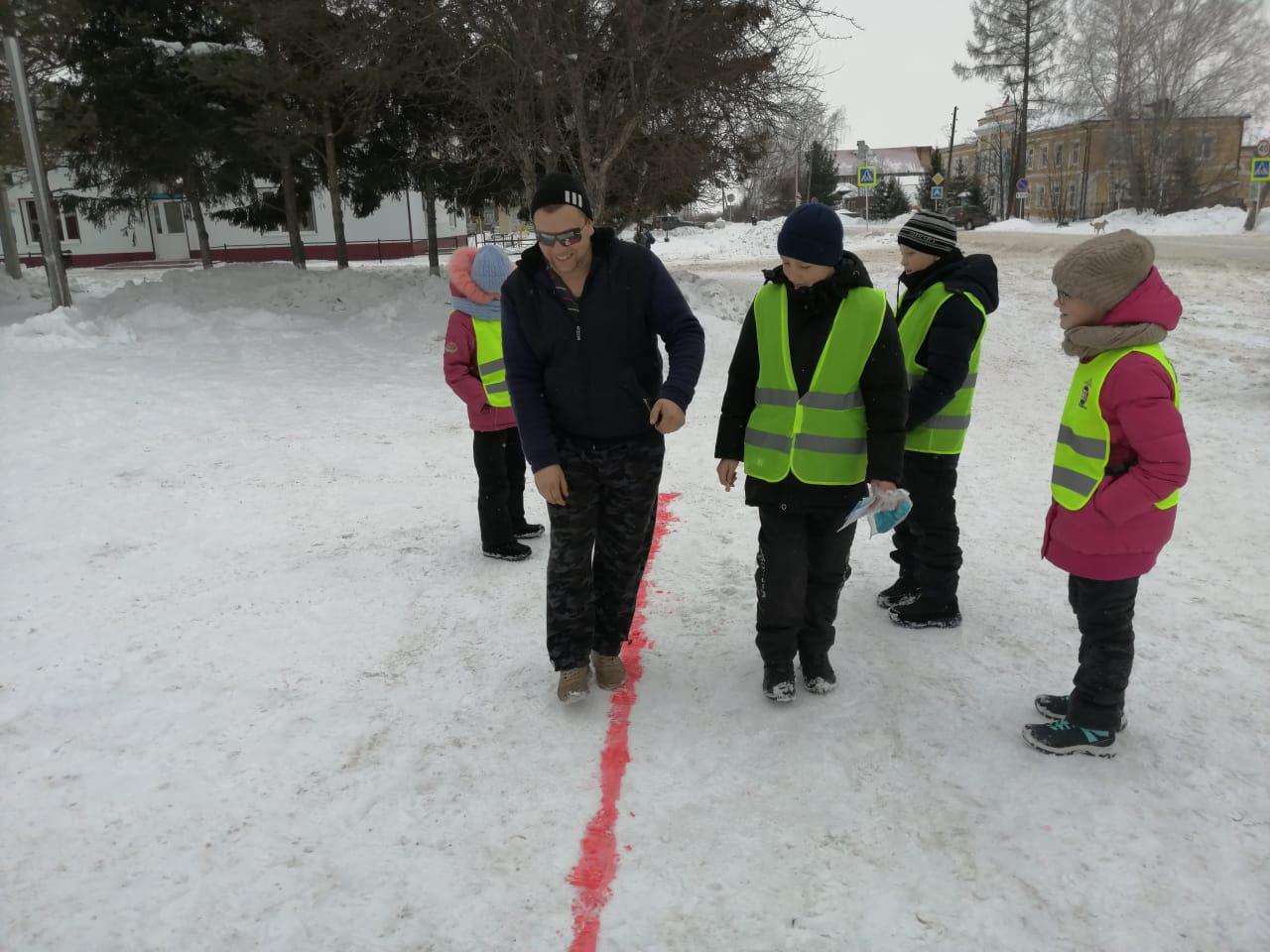 